ALCALDIA MUNICIPAL DE USULUTÁN Campaña Municipal de Sanitización Vehicular en sector de Los mercados y calles de Usulután, durante la emergencia por COVID-19.Fecha de ejecución: 07 de abril 2020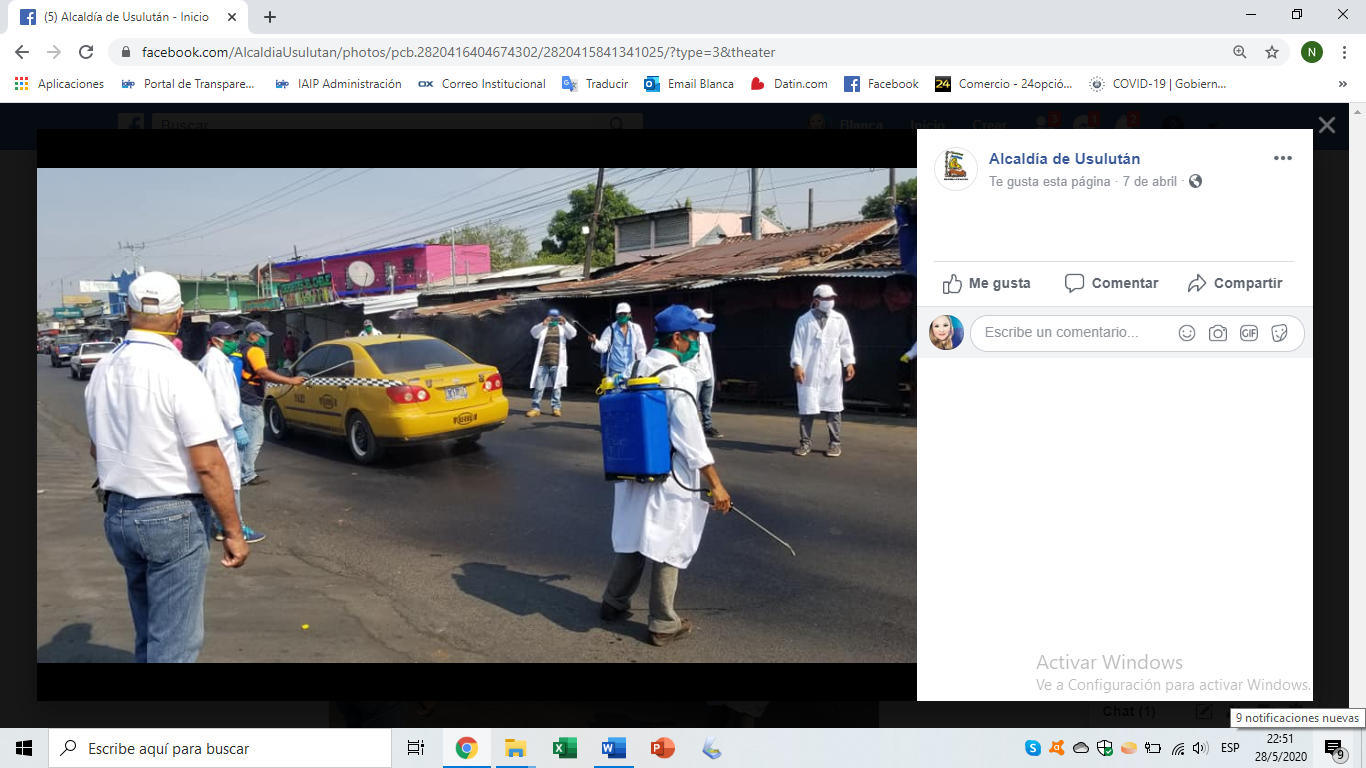 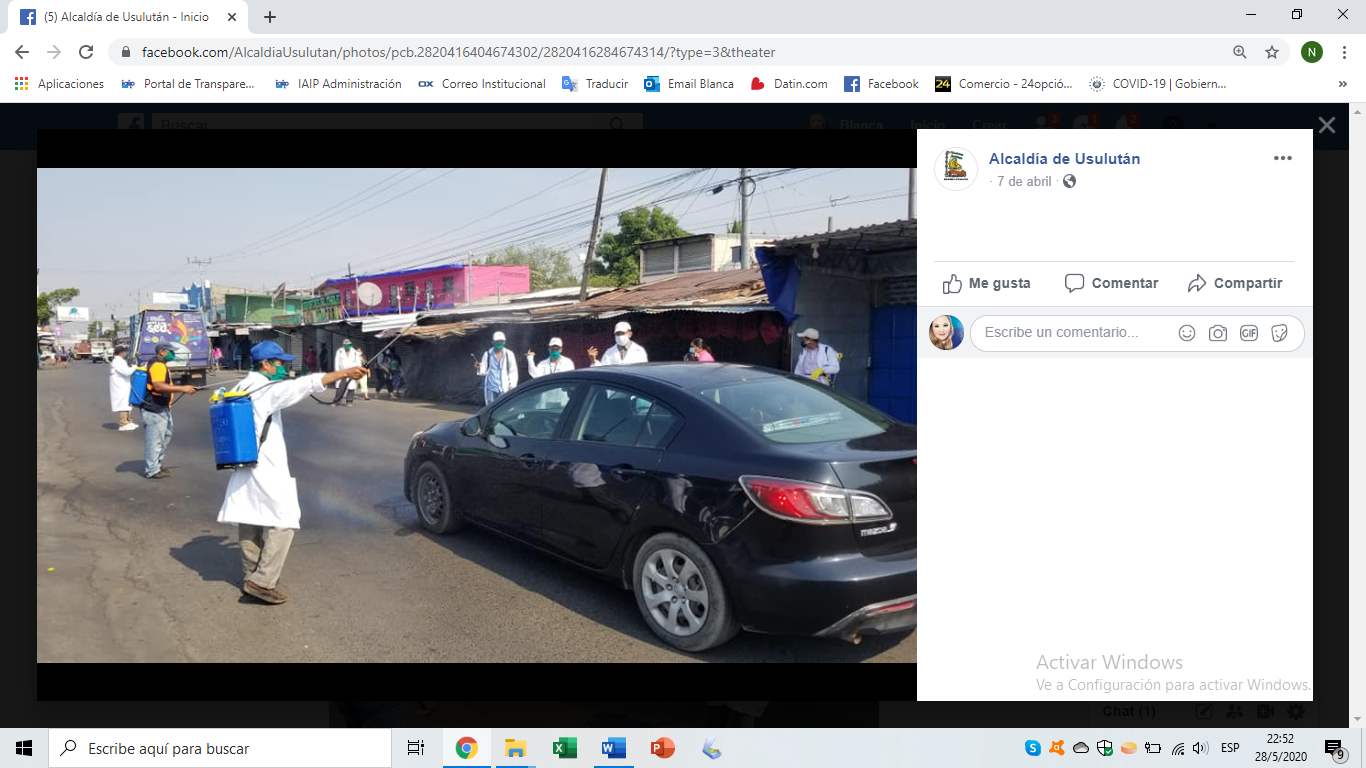 